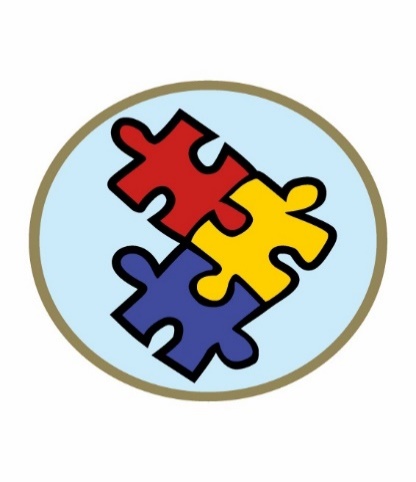 Hollinswood Primary School and NurseryRelationship and Sex Education and Health Education
Skills and Knowledge Progression gridBeing Me in My WorldBeing Me in My WorldBeing Me in My WorldBeing Me in My WorldBeing Me in My WorldBeing Me in My WorldBeing Me in My WorldBeing Me in My WorldEYFSYear 1Year 2Year 3Year 4Year 5Year 6KNOWLEDGEKnow special things about themselvesKnow that some people are different from themselves Know how happiness and sadness can be expressed Know that hands can be used kindly and unkindly Know that being kind is good Know they have a right to learn and play, safely and happilyUnderstand the rights and responsibilities of a member of a class Understand that their views are important Understand that their choices have consequences Understand their own rights and responsibilities with their classroomIdentifying hopes and fears for the year ahead Understand the rights and responsibilities of class members Know that it is important to listen to other people Understand that their own views are valuable Know about rewards and consequences and that these stem from choices Know that positive choices impact positively on self-learning and the learning of othersUnderstand that they are important Know what a personal goal is Understanding what a challenge is Know why rules are needed and how these relate to choices and consequences Know that actions can affect others’ feelings Know that others may hold different views Know that the school has a shared set of valuesKnow how individual attitudes and actions make a difference to a class Know about the different roles in the school community Know their place in the school community Know what democracy is (applied to pupil voice in school) Know that their own actions affect themselves and others Know how groups work together to reach a consensus Know that having a voice and democracy benefits the school communityKnow how to face new challenges positively Understand how to set personal goals Understand the rights and responsibilities associated with being a citizen in the wider community and their country Know how an individual’s behaviour can affect a group and the consequences of this Understand how democracy and having a voice benefits the school community Understand how to contribute towards the democratic processKnow how to set goals for the year ahead Understand what fears and worries are Know about children’s universal rights (United Nations Convention on the Rights of the Child) Know about the lives of children in other parts of the world Know that personal choices can affect others locally and globally Understand that their own choices result in different consequences and rewards Understand how democracy and having a voice benefits the school community Understand how to contribute towards the democratic processSKILLSIdentify feelings associated with belonging Identify feelings of happiness and sadness Skills to play cooperatively with others Be able to consider others’ feelings Be responsible in the settingUnderstanding that they are special Understand that they are safe in their class Identifying helpful behaviours to make the class a safe place Identify what it’s like to feel proud of an achievement Recognise feelings associated with positive and negative consequences Understand that they have choicesRecognise own feelings and know when and where to get help Know how to make their class a safe and fair place Show good listening skills Recognise the feeling of being worried Be able to work cooperativelyRecognise self-worth Identify personal strengths Be able to set a personal goal Recognise feelings of happiness, sadness, worry and fear in themselves and others Make other people feel valued Develop compassion and empathy for others Be able to work collaborativelyIdentify the feelings associated with being included or excluded Can make others feel valued and included Be able to take on a role in a group discussion / task and contribute to the overall outcome Can make others feel cared for and welcomed Recognise the feelings of being motivated or unmotivated Understand why the school community benefits from a Learning Charter Be able to help friends make positive choices Know how to regulate my emotionsBe able to identify what they value most about school Identify hopes for the school year Empathy for people whose lives are different from their own Consider their own actions and the effect they have on themselves and others Be able to work as part of a group, listening and contributing effectively Understand why the school community benefits from a Learning Charter Be able to help friends make positive choices Know how to regulate my emotionsBe able to make others feel welcomed and valued Know own wants and needs Be able to compare their life with the lives of those less fortunate Demonstrate empathy and understanding towards others Can demonstrate attributes of a positive role-model Can take positive action to help others Be able to contribute towards a group task Know what effective group work is Know how to regulate my emotionsVOCABILARYKind, Friend, Similar, Different, Feelings, Angry, Happy, Excited, Nervous, Sharing, Taking Turns.Safe, Special, Calm, Belonging, Rights, Responsibilities, Charter, Rewards, Proud, Consequences, Upset, Disappointed.Worries, Hopes, Fears, Actions, Praise, Positive, Negative, Choices, Co-Operate, Problem-Solving.Valued, Achievements, Proud, Personal Goal, Acknowledge, Emotions, Nightmare, Solutions, Support, Behaviour, Fairness, Group Dynamics, View Point, Ideal School.Included, Excluded, Charter, Role, Community, Democracy, Decisions, Voting, Authority, Contribution, Observer, UN Convention on Rights of Child (UNCRC).Goals, Choice, Community, Education, Wants, Needs, Maslow, Empathy, Comparison, Opportunities, Empathise, Obstacles, Collaboration, Legal, Illegal, Laws, Participation, Motivation.Challenge, Attitude, United Nations Convention on The Rights of the Child, Citizen, Views, Opinion, Collaboration, Collective Decision, DemocracyVOCABILARYDevelopment matters links
See themself as a valuable individual.Express their feelings and consider the feelings of others.Identify and moderate their own feelings socially and emotionally.Manage their own needs.Develop their sense of responsibility and membership of a community.Show more confidence in new social situations.Develop appropriate ways of being assertive.Talk about their feeling using words like ‘happy’, ‘sad’, ‘angry’ or worried.Safe, Special, Calm, Belonging, Rights, Responsibilities, Charter, Rewards, Proud, Consequences, Upset, Disappointed.Worries, Hopes, Fears, Actions, Praise, Positive, Negative, Choices, Co-Operate, Problem-Solving.Valued, Achievements, Proud, Personal Goal, Acknowledge, Emotions, Nightmare, Solutions, Support, Behaviour, Fairness, Group Dynamics, View Point, Ideal School.Included, Excluded, Charter, Role, Community, Democracy, Decisions, Voting, Authority, Contribution, Observer, UN Convention on Rights of Child (UNCRC).Goals, Choice, Community, Education, Wants, Needs, Maslow, Empathy, Comparison, Opportunities, Empathise, Obstacles, Collaboration, Legal, Illegal, Laws, Participation, Motivation.Challenge, Attitude, United Nations Convention on The Rights of the Child, Citizen, Views, Opinion, Collaboration, Collective Decision, DemocracyCelebrating DifferencesCelebrating DifferencesCelebrating DifferencesCelebrating DifferencesCelebrating DifferencesCelebrating DifferencesCelebrating DifferencesCelebrating DifferencesEYFSYear 1Year 2Year 3Year 4Year 5Year 6KNOWLEDGEKnow what being proud means and that people can be proud of different things Know that people can be good at different things Know what being unique means Know that families can be different Know that people have different homes and why they are important to them Know different ways of making friends Know different ways to stand up for myself Know the names of some emotions such as happy, sad, frightened, angry Know that they don’t have to be ‘the same as’ to be a friend Know why having friends is important Know some qualities of a positive friendshipKnow that people have differences and similarities Know what bullying means Know who to tell if they or someone else is being bullied or is feeling unhappy Know skills to make friendships Know that people are unique and that it is OK to be differentKnow there are stereotypes about boys and girls Know that it is OK not to conform to gender stereotypes Know it is good to be yourself Know that sometimes people get bullied because of difference Know the difference between right and wrong and the role that choice has to play in this Know that friends can be different and still be friends Know where to get help if being bullied Know the difference between a one-off incident and bullyingKnow why families are important Know that everybody’s family is different Know that sometimes family members don’t get along and some reasons for this Know that conflict is a normal part of relationships Know what it means to be a witness to bullying and that a witness can make the situation worse or better by what they do Know that some words are used in hurtful ways and that this can have consequencesKnow that sometimes people make assumptions about a person because of the way they look or act Know there are influences that can affect how we judge a person or situation Know that some forms of bullying are harder to identify e.g. tactical ignoring, cyber-bullying Know what to do if they think bullying is, or might be taking place Know the reasons why witnesses sometimes join in with bullying and don’t tell anyone Know that first impressions can changeKnow what culture means Know that differences in culture can sometimes be a source of conflict Know what racism is and why it is unacceptable Know that rumour spreading is a form of bullying on and offline Know external forms of support in regard to bullying e.g. Childline Know that bullying can be direct and indirect Know how their life is different from the lives of children in the developing worldKnow that there are different perceptions of ‘being normal’ and where these might come from Know that being different could affect someone’s life Know that power can play a part in a bullying or conflict situation Know that people can hold power over others individually or in a group Know why some people choose to bully others Know that people with disabilities can lead amazing lives Know that difference can be a source of celebration as well as conflictSKILLSIdentify feelings associated with being proud Identify things they are good at Be able to vocalise success for themselves and about others successes Identify some ways they can be different and the same as others Recognise similarities and differences between their family and other families Identify and use skills to make a friend Identify and use skills to stand up for themselves Recognise emotions when they or someone else is upset, frightened or angryRecognise ways in which they are the same as their friends and ways they are different Identify what is bullying and what isn’t Understand how being bullied might feel Know ways to help a person who is being bullied Identify emotions associated with making a new friend Verbalise some of the attributes that make them unique and specialUnderstand that boys and girls can be similar in lots of ways and that is OK Understand that boys and girls can be different in lots of ways and that is OK Explain how being bullied can make someone feel Can choose to be kind to someone who is being bullied Know how to stand up for themselves when they need to Recognise that they shouldn’t judge people because they are different Understand that everyone’s differences make them special and uniqueBe able to show appreciation for their families, parents and carers Use the ‘Solve it together’ technique to calm and resolve conflicts with friends and family Empathise with people who are bullied Employ skills to support someone who is bullied Be able to ‘problem-solve’ a bullying situation accessing appropriate support if necessary Be able to recognise, accept and give compliments Recognise feelings associated with receiving a complimentTry to accept people for who they are Identify influences that have made them think or feel positively/negatively about a situation Identify feelings that a bystander might feel in a bullying situation Identify reasons why a bystander might join in with bullying Revisit the ‘Solve it together’ technique to practise conflict and bullying scenarios Identify their own uniqueness Be comfortable with the way they look Identify when a first impression they had was right or wrong Be non-judgemental about others who are differentIdentify their own culture and different cultures within their class community Identify their own attitudes about people from different faith and cultural backgrounds Identify a range of strategies for managing their own feelings in bullying situations Identify some strategies to encourage children who use bullying behaviours to make other choices Be able to support children who are being bullied Appreciate the value of happiness regardless of material wealth Develop respect for cultures different from their ownEmpathise with people who are different and be aware of my own feelings towards them Identify feelings associated with being excluded Be able to recognise when someone is exerting power negatively in a relationship Use a range of strategies when involved in a bullying situation or in situations where difference is a source of conflict Identify different feelings of the bully, bullied and bystanders in a bullying scenario Be able to vocalise their thoughts and feelings about prejudice and discrimination and why it happens Appreciate people for who they are Show empathyVOCABILARYDifferent, Special, Proud, Kind, Same, Similar, Happy, Sad, Frightened, Angry, Family.Similarity, Difference, Bullying, Behaviour, Deliberate, Unfair, Included, Bully, Celebrations, Special, UniqueAssumptions, Stereotypes, Bully, Purpose, Feelings, Lonely, Help, Stand up for, Male, Female, Diversity, Fairness, Kindness, Friends, Unique.Family, Safe, Connected, Difference, Conflict, Solutions, Witness, Bystander, Bullying, Hurtful, Compliment, Unique.Assumption, Judgement, Accept, Influence, Opinion, Attitude, Bullying, Secret, Deliberate, Cyber bullying, Troll, Impression.Culture, Conflict, Racism, discrimination, Bullying, Rumour, Homophobic, C, Indirect, Direct.Disability, Impairment, Empathy, Perception, Diversity, Transgender, Gender Diversity, Power, Harassment, Perseverance, Admiration.VOCABILARYDevelopment matters links
Gradually understand how others might be feeling.Show more confidence in new social situations.Express their feelings and consider the feelings of others.Think about the perspectives of others.Understand gradually how others might be feeling.Similarity, Difference, Bullying, Behaviour, Deliberate, Unfair, Included, Bully, Celebrations, Special, UniqueAssumptions, Stereotypes, Bully, Purpose, Feelings, Lonely, Help, Stand up for, Male, Female, Diversity, Fairness, Kindness, Friends, Unique.Family, Safe, Connected, Difference, Conflict, Solutions, Witness, Bystander, Bullying, Hurtful, Compliment, Unique.Assumption, Judgement, Accept, Influence, Opinion, Attitude, Bullying, Secret, Deliberate, Cyber bullying, Troll, Impression.Culture, Conflict, Racism, discrimination, Bullying, Rumour, Homophobic, C, Indirect, Direct.Disability, Impairment, Empathy, Perception, Diversity, Transgender, Gender Diversity, Power, Harassment, Perseverance, Admiration.Dreams and GoalsDreams and GoalsDreams and GoalsDreams and GoalsDreams and GoalsDreams and GoalsDreams and GoalsDreams and GoalsEYFSYear 1Year 2Year 3Year 4Year 5Year 6KNOWLEDGEKnow what a challenge is Know that it is important to keep trying Know what a goal is Know how to set goals and work towards them Know which words are kind Know some jobs that they might like to do when they are older Know that they must work hard now in order to be able to achieve the job they want when they are olderKnow when they have achieved a goal Know how to set simple goals Know how to achieve a goal Know how to work well with a partner Know that tackling a challenge can stretch their learning Know how to identify obstacles which make achieving their goals difficult and work out how to overcome them Know when a goal has been achieved Know how to choose a realistic goal and think about how to achieve it Know that it is important to persevere Know how to recognise what working together well looks like Know what good group working looks like Know how to share success with other people Know about specific people who have overcome difficult challenges to achieve success Know what dreams and ambitions are important to them Know how they can best overcome learning challenges Know that they are responsible for their own learning Know what their own strengths are as a learner Know what an obstacle is and how they can hinder achievement Know how to take steps to overcome obstacles Know how to evaluate their own learning progress and identify how it can be better next time Know what their own hopes and dreams are Know that hopes and dreams don’t always come true Know that reflecting on positive and happy experiences can help them to counteract disappointment Know how to make a new plan and set new goals even if they have been disappointed Know how to work out the steps they need to take to achieve a goal Know how to work as part of a successful group Know how to share in the success of a group Know that they will need money to help them to achieve some of their dreams Know about a range of jobs that are carried out by people I know Know that different jobs pay more money than others Know the types of job they might like to do when they are older Know that young people from different cultures may have different dreams and goals Know that communicating with someone from a different culture means that they can learn from them and vice versa Know ways that they can support young people in their own culture and abroad Know their own learning strengths Know how to set realistic and challenging goals Know what the learning steps are they need to take to achieve their goal Know a variety of problems that the world is facing Know how to work with other people to make the world a better place Know some ways in which they could work with others to make the world a better place Know what their classmates like and admire about themSKILLSUnderstand that challenges can be difficult Recognise some of the feelings linked to perseverance Talk about a time that they kept on trying and achieved a goal Be ambitious Resilience Recognise how kind words can encourage people Feel proud Celebrate success  Recognise things that they do well Explain how they learn best Celebrate an achievement with a friend Recognise their own feelings when faced with a challenge Recognise their own feelings when they are faced with an obstacle Recognise how they feel when they overcome an obstacle Can store feelings of success Be able to describe their own achievements and the feelings linked to this Recognise their own strengths as a learner Recognise how working with others can be helpful Be able to work effectively with a partner Be able to choose a partner with whom they work well Be able to work as part of a group Recognise how it feels to be part of a group that succeeds and store this feeling Recognise other people’s achievements in overcoming difficulties Imagine how it will feel when they achieve their dream / ambition Can break down a goal into small steps Recognise how other people can help them to achieve their goals Can manage feelings of frustration linked to facing obstacles Can share their success with others Can store feelings of success (in their internal treasure chest) to be used at another time Can talk about their hopes and dreams and the feelings associated with these Can identify the feeling of disappointment Can identify a time when they have felt disappointed Be able to cope with disappointment Help others to cope with disappointment Can identify what resilience is Have a positive attitude Enjoy being part of a group challenge Can share their success with others Can store feelings of success (in their internal Verbalise what they would like their life to be like when they are grown up Appreciate the contributions made by people in different jobs Appreciate the opportunities learning and education can give them Reflect on the differences between their own learning goals and those of someone from a different culture Appreciate the differences between themselves and someone from a different culture Understand why they are motivated to make a positive contribution to supporting others Understand why it is important to stretch the boundaries of their current learning Set success criteria so that they know when they have achieved their goal Recognise the emotions they experience when they consider people in the world who are suffering or living in difficult circumstances Empathise with people who are suffering or living in difficult situations Be able to give praise and compliments to other people when they recognise that person’s achievementsVOCABILARYGoal, Challenge, Ambition, Encourage.Proud, Success, Achievement, Goal, Process, Team-work, Celebrate, Challenge.Realistic, Strength, Persevere, Difficult, Easy, Team work, Product, Obstacle, Overcome, Dreams.Perseverance, Challenges, Ambitions, Aspirations, Motivated, Efficient, Responsible, Frustration, Solutions, Evaluate.Determination, Resilience, Positive attitude, Disappointment, Fears, Hurts, Positive experiences, Self-belief, Commitment.Contribution, Society, Determination, Motivation, Aspiration, Culture, Communication, Support, Difference.Realistic, Unrealistic, Criteria, Global issue, Empathy, Motivation, ContributionVOCABILARYDevelopment matters links
See themselves as a valuable individualShow resilience and perseverance in the face of a challengeDevelop appropriate ways of being assertive
Select and use activities and resources with help when needed that helps them to achieve a goal they’ve chosen, or one which is suggested to themProud, Success, Achievement, Goal, Process, Team-work, Celebrate, Challenge.Realistic, Strength, Persevere, Difficult, Easy, Team work, Product, Obstacle, Overcome, Dreams.Perseverance, Challenges, Ambitions, Aspirations, Motivated, Efficient, Responsible, Frustration, Solutions, Evaluate.Determination, Resilience, Positive attitude, Disappointment, Fears, Hurts, Positive experiences, Self-belief, Commitment.Contribution, Society, Determination, Motivation, Aspiration, Culture, Communication, Support, Difference.Realistic, Unrealistic, Criteria, Global issue, Empathy, Motivation, ContributionHealthy MeHealthy MeHealthy MeHealthy MeHealthy MeHealthy MeHealthy MeHealthy MeEYFSYear 1Year 2Year 3Year 4Year 5Year 6KNOWLEDGEKnow the names for some parts of their body Know what the word ‘healthy’ means Know some things that they need to do to keep healthy Know that they need to exercise to keep healthy Know how to help themselves go to sleep and that sleep is good for them Know when and how to wash their hands properly Know what to do if they get lost Know how to say No to strangers Know the difference between being healthy and unhealthy Know some ways to keep healthy Know how to make healthy lifestyle choices Know how to keep themselves clean and healthy Know that germs cause disease / illness Know that all household products, including medicines, can be harmful if not used properly Know that medicines can help them if they feel poorly Know how to keep safe when crossing the road Know about people who can keep them safe Know what their body needs to stay healthy Know what relaxed means Know what makes them feel relaxed / stressed Know how medicines work in their bodies Know that it is important to use medicines safely Know how to make some healthy snacks Know why healthy snacks are good for their bodies Know which foods given their bodies energy Know how exercise affects their bodies Know why their hearts and lungs are such important organs Know that the amount of calories, fat and sugar that they put into their bodies will affect their health Know that there are different types of drugs Know that there are things, places and people that can be dangerous Know a range of strategies to keep themselves safe Know when something feels safe or unsafe Know that their bodies are complex and need taking care of Know how different friendship groups are formed and how they fit into them Know which friends they value most Know that there are leaders and followers in groups Know that they can take on different roles according to the situation Know the facts about smoking and its effects on health Know some of the reasons some people start to smoke Know the facts about alcohol and its effects on health, particularly the liver Know some of the reasons some people drink alcohol Know ways to resist when people are putting pressure on them Know what they think is right and wrong Know the health risks of smoking Know how smoking tobacco affects the lungs, liver and heart Know some of the risks linked to misusing alcohol, including antisocial behaviour Know basic emergency procedures including the recovery position Know how to get help in emergency situations Know that the media, social media and celebrity culture promotes certain body types Know the different roles food can play in people’s lives and know that people can develop eating problems / disorders related to body image pressure Know what makes a healthy lifestyle Know how to take responsibility for their own health Know how to make choices that benefit their own health and well-being Know about different types of drugs and their uses Know how these different types of drugs can affect people’s bodies, especially their liver and heart Know that some people can be exploited and made to do things that are against the law Know why some people join gangs and the risk that this can involve Know what it means to be emotionally well Know that stress can be triggered by a range of things Know that being stressed can cause drug and alcohol misuseSKILLSRecognise how exercise makes them feel Recognise how different foods can make them feel Can explain what they need to do to stay healthy Can give examples of healthy food Can explain how they might feel if they don’t get enough sleep Can explain what to do if a stranger approaches them Feel good about themselves when they make healthy choices Realise that they are special Keep themselves safe Recognise ways to look after themselves if they feel poorly Recognise when they feel frightened and know how to ask for help Recognise how being healthy helps them to feel happy Desire to make healthy lifestyle choices Identify when a feeling is weak and when a feeling is strong Feel positive about caring for their bodies and keeping it healthy Have a healthy relationship with food Express how it feels to share healthy food with their friends Able to set themselves a fitness challenge Recognise what it feels like to make a healthy choice Identify how they feel about drugs Can express how being anxious or scared feels Can take responsibility for keeping themselves and others safe Respect their own bodies and appreciate what they do Can identify the feelings that they have about their friends and different friendship groups Recognise how different people and groups they interact with impact on them Identify which people they most want to be friends with Recognise negative feelings in peer pressure situations Can identify the feelings of anxiety and fear associated with peer pressure Can tap into their inner strength and know-how to be assertive Can make informed decisions about whether or not they choose to smoke when they are older Can make informed decisions about whether they choose to drink alcohol when they are older Recognise strategies for resisting pressure Can identify ways to keep themselves calm in an emergency Can reflect on their own body image and know how important it is that this is positive Accept and respect themselves for who they are Respect and value their own bodies Be motivated to keep themselves healthy and happyAre motivated to care for their own physical and emotional health Are motivated to find ways to be happy and cope with life’s situations without using drugs Identify ways that someone who is being exploited could help themselves Suggest strategies someone could use to avoid being pressured Recognise that people have different attitudes towards mental health / illness Can use different strategies to manage stress and pressure VOCABILARYHealthy, Exercise, Sleep, Wash, Clean, Stranger, Scared, Trust.Healthy, Unhealthy, Balanced, Exercise, Sleep, Choices, Clean, Hygienic, Medicines, Trust, Safe, Green Cross Code.Lifestyle, Motivation, Relax, Tense, Calm, Medicines, Balanced diet, Portion, Energy, Fuel, Nutritious.Oxygen, Energy, Calories, Heartbeat, Fitness, Labels, Drugs, Attitude, Harmful, Risk, Body, Choice.Healthy, Relationships, Leader, Follower, Assertive, Pressure, Peers, Guilt, Advice, Anxiety, Believe.Informed decision, Pressure, Influence, Emergency, Recovery position, Body image, Media, Altered, Self-respect, Eating disorder, Respect, Debate, Opinion, Fact, Motivation.Responsibility, Choice, Immunisation, Prevention, Restricted, Illegal, Substances, Exploited, Vulnerable, Criminal, Gangs, Pressure, Strategies, Reputation, Anti-social behaviour, Mental health, Emotional health, Symptoms, Stress, Triggers, StrategiesRelationshipsRelationshipsRelationshipsRelationshipsRelationshipsRelationshipsRelationshipsRelationshipsEYFSYear 1Year 2Year 3Year 4Year 5Year 6KNOWLEDGEKnow what a family is Know that different people in a family have different responsibilities (jobs) Know some of the characteristics of healthy and safe friendship Know that friends sometimes fall out Know some ways to mend a friendship Know that unkind words can never be taken back and they can hurt Know how to use Jigsaw’s Calm Me to help when feeling angry Know some reasons why others get angry Know that everyone’s family is different Know that there are lots of different types of families Know that families are founded on belonging, love and care Know how to make a friend Know the characteristics of healthy and safe friends Know that physical contact can be used as a greeting Know about the different people in the school community and how they help Know who to ask for help in the school community Know that everyone’s family is different Know that families function well when there is trust, respect, care, love and co-operation Know that there are lots of forms of physical contact within a family Know how to stay stop if someone is hurting them Know some reasons why friends have conflicts Know that friendships have ups and downs and sometimes change with time Know how to use the Mending Friendships or Solve-it-together problem-solving methods Know there are good secrets and worry secrets and why it is important to share worry secrets Know what trust is Know that different family members carry out different roles or have different responsibilities within the family Know that gender stereotypes can be unfair e.g. Mum is always the carer, Dad always goes to work etc Know some of the skills of friendship, e.g. taking turns, being a good listener Know some strategies for keeping themselves safe online Know how some of the actions and work of people around the world help and influence my life Know that they and all children have rights (UNCRC) Know the lives of children around the world can be different from their own Know some reasons why people feel jealousy Know that jealousy can be damaging to relationships Know that loss is a normal part of relationships Know that negative feelings are a normal part of loss Know that memories can support us when we lose a special person or animal Know that change is a natural part of relationships/ friendship Know that sometimes it is better for a friendship/ relationship to end if it is causing negative feelings or is unsafe Know that a personality is made up of many different characteristics, qualities and attributes Know that belonging to an online community can have positive and negative consequences Know that there are rights and responsibilities in an online community or social network Know that there are rights and responsibilities when playing a game online Know that too much screen time isn’t healthyKnow how to stay safe when using technology to communicate with friends Know that it is important to take care of their own mental health Know ways that they can take care of their own mental health Know the stages of grief and that there are different types of loss that cause people to grieve Know that sometimes people can try to gain power or control them Know some of the dangers of being ‘online’ Know how to use technology safely and positively to communicate with their friends and familySKILLSCan identify what jobs they do in their family and those carried out by parents/carers and siblings Can suggest ways to make a friend or help someone who is lonely Can use different ways to mend a friendship Can recognise what being angry feels like Can use Calm Me when angry or upset Can express how it feels to be part of a family and to care for family members Can say what being a good friend means Can show skills of friendship Can identify forms of physical contact they prefer Can say no when they receive a touch they don’t like Can praise themselves and others Can recognise some of their personal qualities Can say why they appreciate a special relationship Can identify the different roles and responsibilities in their family Can recognise the value that families can bring Can recognise and talk about the types of physical contact that is acceptable or unacceptable Can use positive problem-solving techniques (Mending Friendships or Solve-it-together) to resolve a friendship conflict Can identify the negative feelings associated with keeping a worry secret Can identify the feelings associated with trust Can identify who they trust in their own relationships Can give and receive compliments Can say who they would go to for help if they were worried or scared Can identify the responsibilities they have within their family Can use Solve-it-together in a conflict scenario and find a win-win outcome Know how to access help if they are concerned about anything on social media or the internet Can empathise with people from other countries who may not have a fair job/ less fortunate Understand that they are connected to the global community in many different ways Can identify similarities in children’s rights around the world Can identify their own wants and needs and how these may be similar or different from other children in school and the global community Can identify feelings and emotions that accompany jealousy Can suggest positive strategies for managing jealousy Can identify people who are special to them and express why Can identify the feelings and emotions that accompany loss Can suggest strategies for managing loss Can tell you about someone they no longer see Can suggest ways to manage relationship Can suggest strategies for building self-esteem of themselves and others Can identify when an online community / social media group feels risky, uncomfortable, or unsafe Can suggest strategies for staying safe online/ social media Can say how to report unsafe online / social network activity Can identify when an online game is safe or unsafe Can suggest ways to monitor and reduce screen time Can suggest strategies for managing unhelpful pressures online or in social networksRecognise that people can get problems with their mental health and that it is nothing to be ashamed of Can help themselves and others when worried about a mental health problem Recognise when they are feeling grief and have strategies to manage them Demonstrate ways they could stand up for themselves and their friends in situations where others are trying to gain power or control Can resist pressure to do something online that might hurt themselves or others Can take responsibility for their own safety and well-beingVOCABILARYFamily, Relationship, Friend, Words, Feelings, calm.Belong, Same, Different, Caring, Like, Dislike, Help, Community, Feelings, Confidence, Praise, Skills, Self-belief.Co-operate, Touch, Physical contact, Acceptable, Not acceptable, Conflict, Secret, Trust, Reliability, Celebrate, Appreciate.Stereotype, Career, Responsibilities, Differences, Similarities, Solution, Safe, Unsafe, Exploitation, Justice, United Nations, Equality, Deprivation, Appreciation, Gratitude, Celebrate.Relationship, Jealousy, Emotions, Loss, Memorial, Acceptance, Compromise, Trust, Empathy, Betrayal, Amicable.Personal attributes, Qualities, Characteristics, Self-esteem, Social media, Rights, Responsibilities, Grooming, Appropriate, Physical health, Mental health, Peer pressure, Influences, Personal information.Mental health, Stigma, Stress, Anxiety, Support, Warning, Self-harm, Emotions, Bereavement, Power, Control, Authority, Assertive, Risks, Pressure, Influences, Self-control, True / untrue, Assertiveness, Judgement, Technology, Power.VOCABILARYDevelopment matters links
Understand gradually how others might be feeling.Find solutions to conflicts and rivalries.Play with one or more other children, extending and elaborating play ideas.Talk with others to solve conflicts.Build constructive and respectful relationships.Belong, Same, Different, Caring, Like, Dislike, Help, Community, Feelings, Confidence, Praise, Skills, Self-belief.Co-operate, Touch, Physical contact, Acceptable, Not acceptable, Conflict, Secret, Trust, Reliability, Celebrate, Appreciate.Stereotype, Career, Responsibilities, Differences, Similarities, Solution, Safe, Unsafe, Exploitation, Justice, United Nations, Equality, Deprivation, Appreciation, Gratitude, Celebrate.Relationship, Jealousy, Emotions, Loss, Memorial, Acceptance, Compromise, Trust, Empathy, Betrayal, Amicable.Personal attributes, Qualities, Characteristics, Self-esteem, Social media, Rights, Responsibilities, Grooming, Appropriate, Physical health, Mental health, Peer pressure, Influences, Personal information.Mental health, Stigma, Stress, Anxiety, Support, Warning, Self-harm, Emotions, Bereavement, Power, Control, Authority, Assertive, Risks, Pressure, Influences, Self-control, True / untrue, Assertiveness, Judgement, Technology, Power.Changing MeChanging MeChanging MeChanging MeChanging MeChanging MeChanging MeChanging MeEYFSYear 1Year 2Year 3Year 4Year 5Year 6KNOWLEDGEKnow the names and functions of some parts of the body (see vocabulary list) Know that we grow from baby to adult Know who to talk to if they are feeling worried Know that sharing how they feel can help solve a worry Know that remembering happy times can help us move on  Know that animals including humans have a life cycle Know that changes happen when we grow up Know that people grow up at different rates and that is normal Know the names of male and female private body parts Know that there are correct names for private body parts and nicknames, and when to use them Know which parts of the body are private and that they belong to that person and that nobody has the right to hurt these Know who to ask for help if they are worried or frightened Know that learning brings about change Know that life cycles exist in nature Know that aging is a natural process including old-age Know that some changes are out of an individual’s control Know how their bodies have changed from when they were a baby and that they will continue to change as they age Know the physical differences between male and female bodies Know the correct names for private body parts Know that private body parts are special and that no one has the right to hurt these Know who to ask for help if they are worried or frightened Know there are different types of touch and that some are acceptable and some are unacceptable Know that in animals and humans lots of changes happen between conception and growing up Know that in nature it is usually the female that carries the baby Know that in humans a mother carries the baby in her uterus (womb) and this is where it develops Know that babies need love and care from their parents/carers Know some of the changes that happen between being a baby and a child Know that the male and female body needs to change at puberty so their bodies can make babies when they are adults Know some of the outside body changes that happen during puberty Know some of the changes on the inside that happen during puberty Know that personal characteristics are inherited from birth parents and this is brought about by an ovum joining with a sperm Know that babies are made by a sperm joining with an ovum Know the names of the different internal and external body parts that are needed to make a baby Know how the female and male body change at puberty Know that personal hygiene is important during puberty and as an adult Know that change is a normal part of life and that some cannot be controlled and have to be acceptedKnow that change can bring about a range of different emotions Know what perception means and that perceptions can be right or wrong Know how girls’ and boys’ bodies change during puberty and understand the importance of looking after themselves physically and emotionally Know that sexual intercourse can lead to conception Know that some people need help to conceive and might use IVF Know that becoming a teenager involves various changes and also brings growing responsibility Know how girls’ and boys’ bodies change during puberty and understand the importance of looking after themselves physically and emotionally Know how a baby develops from conception through the nine months of pregnancy and how it is born Know how being physically attracted to someone changes the nature of the relationship Know the importance of self-esteem and what they can do to develop it Know what they are looking forward to and what they are worried about when thinking about transition to secondary school / moving to their next classSKILLSCan identify how they have changed from a baby Can say what might change for them they get older Recognise that changing class can illicit happy and/or sad emotions Can say how they feel about changing class/ growing up Can identify positive memories from the past year in school/ home Understand and accepts that change is a natural part of getting older Can identify some things that have changed and some things that have stayed the same since being a baby (including the body) Can express why they enjoy learning Can suggest ways to manage change e.g. moving to a new class Can appreciate that changes will happen and that some can be controlled and others not Be able to express how they feel about changes Show appreciation for people who are older Can recognise the independence and responsibilities they have now compared to being a baby or toddler Can say what greater responsibilities and freedoms they may have in the future Can say who they would go to for help if worried or scared Can say what types of touch they find comfortable/ uncomfortable Be able to confidently ask someone to stop if they are being hurt or frightened Can say what they are looking forward to in the next year Can express how they feel about babies Can describe the emotions that a new baby can bring to a family Can express how they feel about puberty Can say who they can talk to about puberty if they have any worries Can identify stereotypical family roles and challenge these ideas e.g. it may not always be Mum who does the laundry Can identify changes they are looking forward to in the next year Can suggest ways to help them manage feelings during changes they are more anxious about Can appreciate their own uniqueness and that of others Can express how they feel about having children when they are grown up Can express any concerns they have about puberty Can say who they can talk to about puberty if they are worried Can apply the circle of change model to themselves to have strategies for managing change Have strategies for managing the emotions relating to change Can celebrate what they like about their own and others’ self- image and body-image Can suggest ways to boost self-esteem of self and others Recognise that puberty is a natural process that happens to everybody and that it will be OK for them Can ask questions about puberty to seek clarification Can express how they feel about having a romantic relationship when they are an adult Can express how they feel about having children when they are an adult Can express how they feel about becoming a teenager Can say who they can talk to if concerned about puberty or becoming a teenager/adult Recognise ways they can develop their own self-esteem Can express how they feel about the changes that will happen to them during puberty Recognise how they feel when they reflect on the development and birth of a baby Understand that mutual respect is essential in a boyfriend / girlfriend relationship and that they shouldn’t feel pressured into doing something that they don’t want to Can celebrate what they like about their own and others’ self- image and body-image Use strategies to prepare themselves emotionally for the transition (changes) to secondary schoolVOCABILARYBaby, Grown-up, Adult, Change, Worry, Excited, Memories.Changes, Life cycles, Baby, Adult, Mature, Male, Female, Vagina, Penis, Testicles, Vulva, Anus, Feelings, Coping.Grow, Control, Life cycle, Baby, Adult, Old, Young, Change, Appearance, Independent, Male, Female, Vagina, Penis, Testicles, Vulva, Anus, Public, Private, Acceptable, Unacceptable, Comfortable, Uncomfortable, Birth, Babies, Mother, Uterus, Womb, Nutrients, Survive, Love, Affection, Care, Puberty, Male, Female, Testicles, Sperm, Penis, Ovaries, Egg, Ovum / ova, Womb / uterus, Vagina, Stereotypes.Unique, Parents, Sperm, Egg / ovum, Penis, Testicles, Vagina / vulva, Womb / uterus, Ovaries, Sexual intercourse, Fertilise, Conception, Puberty, Menstruation, Periods, Emotions, Acceptance.Body-image, Perception, Self-esteem, Affirmation, Uterus, Womb, Oestrogen, Fallopian Tube, Cervix, Puberty, Genitals, Semen, Erection, Ejaculation, Hormones, Testosterone, Ovaries, Egg (Ovum), Period, Conception, Sexual intercourse, Foetus, Contraception, Pregnancy, Menstruation, Sanitary products, Hygiene, Age appropriateness, Legal, Laws, Responsible, Teenager.Mental health, Period, Fertilised, Unfertilised, Conception, Sexual intercourse, Contraception, Pregnancy, Menstruation, Sanitary products, Hygiene, Age appropriateness, Legal, Laws, attraction, relationship, sexting..